DECLARAŢIE DE IMPUNEREprivind stabilirea taxei locale pentru vehicule lenteSubsemnatul ......................................................................, identificat prin actul de identitate ............, seria.........., nr. ................................. și codul numeric personal .............................................................,domiciliat în ROMANIA / ............................, judeţul ............................, codul poştal ....................., municipiul/oraşul/comuna ..............................satul/sectorul .............................., str. ........................................., nr......., bl. ......., sc....., et....., ap......., adresa de poștă electronică ………………………………………, tel…………………….. declar că:Împuternicit ………………………………………………….., legitimat prin B.I./C.I./A.I. serie… nr. …………….., CNP ………………………, judeţ .................. loc. ........................... cod poştal ....................... sector ...., str. ....................................................... nr. ....., bloc .... scara ... etaj ... ap .... tel. ............................ fax ............................., adresă de e-mail …………………………........… , declar că deţin în proprietate un număr de.......vehicule lente detaliate pe pagina următoare.Prin semnarea prezentei am luat cunoştinţă că declararea necorespunzătoare adevărului se pedepseşte conform legii penale, cele declarate fiind corecte şi complete.DIRECTOR,ŞEFUL COMPARTIMENTULUI CONTABIL,L.S.(prenumele, numele şi semnătura)(prenumele, numele şi semnătura)NOTĂ: În cazul persoanelor fizice declaraţia de impunere se completează în mod corespunzător cu elementele de identificare specifice acestora.SITUAŢIA cuprinzând vehiculele lenteNr înreg…............/data …….....…..Nr înreg…............/data …….....…..Numărul de rol nominal unicNr. și data înregistrării în Registrul de evidență a mijloacelor de transport supuse înmatriculării/înregistrării,Nr. și data înregistrării în Registrul de evidență a mijloacelor de transport supuse înmatriculării/înregistrării,Nr. crt.Specificare (tipul)Nr.Data dobândirii01231.Autocositoare2.Autoexcavator (excavator pe autoşasiu)3.Autogreder4.Autoscreper5.Autostivuitor6.Buldozer pe pneuri7.Combină agricolă pentru recoltat cereale sau furaje8.Compactor autopropulsat9.Electrocar cu echipamente: sudură, grup electrogen, pompă etc.10.Excavator cu racleţi pentru săpat şanţuri11.Excavator cu rotor pentru săpat şanţuri12.Excavator pe pneuri13.Freză autopropulsată pentru canale14.Freză autopropulsată pentru pământ stabilizat15.Freză rutieră16.Încărcător cu o cupă pe pneuri17.Instalaţie autopropulsată de sortare-concasare18.Macara cu greifer19.Macara mobilă pe pneuri20.Macara turn autopropulsată21.Maşină autopropulsată multifuncţională pentru lucrări de terasamente22.Maşină autopropulsată pentru construcţia şi întreţinerea drumurilor23.Maşină autopropulsată pentru decopertarea îmbrăcămintei asfaltice la drumuri24.Maşină autopropulsată pentru finisarea drumurilor25.Maşină autopropulsată pentru forat26.Maşină autopropulsată pentru turnat asfalt27.Plug de zăpadă autopropulsat28.Şasiu autopropulsat cu ferestrău pentru tăiat lemn29.Tractor pe pneuri30.Troliu autopropulsat31.Utilaj multifuncţional pentru întreţinerea drumurilor32.Vehicul de pompieri pentru derularea furtunurilor de apă33.Vehicul pentru măcinat şi compactat deşeuri34.Vehicul pentru marcarea dramurilor35.Vehicul pentru tăiat şi compactat deşeuriTOTAL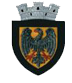 